JUNIOR AND ADULT COACHINGJunior coachingFollowing the success of the first 10 sessions in the Autumn, the coaching of 12 promising Bath juniors has been extended for a further 10 sessions in January to March on Monday evenings at Ralph Allen School.  As before, the two-hour sessions by Eddie Roofe are jointly funded by the League and parents.  Eddie has been able to encourage some of the juniors to take part in regional events and other coaching opportunities.  The League has provided loan finance for two new Joola tables which the School has purchased through the Table Tennis England Schools’ package.Adult coachingFor a trial period of five sessions, Eddie is providing coaching for adult members of the League from 7.30pm to 9.30pm after the junior sessions.  So far 10 members have signed up.  The remaining sessions are on Mondays 5, 12, and 19 March. If you would like to join in, please contact Nigel Dagger nigel.dagger@btopenworld.com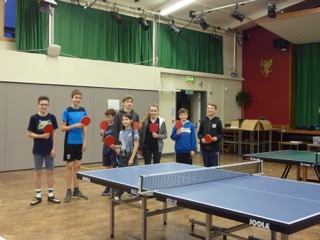 